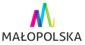 UMOWA NR ZL ………zawarta w dniu …………… w Krakowie, pomiędzy:Szpitalem Klinicznym im. dr. Józefa Babińskiego SPZOZ w Krakowie z siedzibą w Krakowie przy ul. dr. J. Babińskiego 29, 30–393 Kraków, zarejestrowanym w Sądzie Rejonowym dla Krakowa Śródmieścia w Krakowie, Wydział XI Gospodarczy Krajowego Rejestru Sądowego pod nr 
KRS 0000005002, wpisanym w rejestrze podmiotów wykonujących działalność leczniczą prowadzonym przez Wojewodę Małopolskiego w księdze rejestrowej nr 000000005597, NIP 676-20-96-303, 
REGON 000298554, zwanym w treści umowy Zamawiającym, reprezentowanym przez:Michała Tochowicza – Dyrektoraa:…………………………………………………… zwanym w treści umowy Wykonawcą reprezentowaną przez:Na podstawie wniosku nr …… z dnia ………. o wszczęcie postępowania o udzielenie zamówienia publicznego o wartości nie przekraczającej równowartości 130 000 złotych Strony zawarły umowę 
o następującej treści:§1Wykonawca zobowiązuje się do sukcesywnej sprzedaży i dostawy Zamawiającemu  ręczników, czyściwa papierowego, chusteczek jednorazowych oraz papieru toaletowego w asortymencie określonym w dokumencie pn.: „Formularz cenowy” stanowiącym załącznik nr 3 do niniejszej umowy oraz będącym integralną jej częścią, zwanych dalej asortymentem. Wykonawca zobowiązuje się również do sprzedaży i dostarczenia Zamawiającemu podajników 
z automatycznym gilotynowym systemem dozowania do dostarczanych ręczników jednorazowych oraz podajników do papieru toaletowego centralnie dozowanego na warunkach określonych w niniejszej umowie oraz „Formularzu cenowym” stanowiącym załącznik nr 3 do umowy.Wykonawca będzie realizował dostawy własnym środkiem transportu wraz z wniesieniem oraz rozładunkiem asortymentu:w Magazynie Głównym Zamawiającego, lubbezpośrednio w jednostkach organizacyjnych Zamawiającego, wskazanych w załączniku 
nr 1 do umowy, mieszczących się w siedzibie Zamawiającego przy ul. dr. J. Babińskiego 29 w Krakowie.Wykonawca dostarczał będzie zamówiony asortyment na podstawie zamówień cząstkowych składanych przez Zamawiającego, z częstotliwością raz na miesiąc kalendarzowy 
(z zastrzeżeniem ust. 5). Wykonawca będzie realizował każdą dostawę w terminie 4 dni roboczych licząc od dnia przesłania zamówienia przez Zamawiającego w sposób wskazany w ust. 7.W przypadku wystąpienia zwiększonych potrzeb Zamawiającego, Wykonawca dostarczy zamówiony asortyment z większą częstotliwością niż jeden raz na miesiąc, z tym zastrzeżeniem, że ilość dostaw w ciągu miesiąca kalendarzowego nie powinna przekroczyć 3 dostaw. Dostawa przez Wykonawcę asortymentu z zamówienia cząstkowego  do jednostek organizacyjnych Zamawiającego, wyszczególnionych w Załączniku nr 1 do umowy, w poz. 1-7 odbywać się będzie w dni robocze od poniedziałku do piątku, w godzinach 
8:30 - 12:00. Dostawa przez Wykonawcę asortymentu z zamówienia cząstkowego do Magazynu Głównego Zespołu ds. Logistyki odbywać się będzie we wtorki, w godzinach 10:00 - 14:00 lub 
w innym wcześniej uzgodnionym przez strony terminie.Zamówienia cząstkowe przesyłane będą przez Zamawiającego e-mailem na adres Wykonawcy: ………………. Każde zamówienie cząstkowe zawierać będzie dane dotyczące: rodzaju asortymentu, jego ilości i miejsca wraz z terminem dostawy.Wykonawca na każde żądanie Zamawiającego, przekaże stosowne atesty i certyfikaty dotyczące dostarczanego asortymentu w terminie wskazanym przez Zamawiającego.Wykonawca zobowiązuje się do realizacji przedmiotu umowy z należytą starannością, zgodnie 
z warunkami umowy, treścią zapytania ofertowego z dnia ………… i jego załączników oraz złożoną przez Wykonawcę ofertą z dnia …………Wykonawca oświadcza, że dostarczany przez niego asortyment będzie:wolny od wad,dopuszczony do obrotu,fabrycznie nowy i dobrej jakości, zgodnej z obowiązującymi normami jakościowymi 
i wymaganiami Zamawiającego,w oryginalnych nienaruszonych opakowaniach producenta, wraz z etykietą, zawierającą nazwę producenta i pełny adres jego siedziby, nazwę, ilość produktu, skład produktu.Ilekroć w niniejszej umowie jest mowa o dniach roboczych, przez dni robocze Strony rozumieją dni od poniedziałku do piątku, z wyjątkiem dni ustawowo uznanych za dni wolne od pracy.Wykonawca oświadcza, że znane jest mu usytuowanie poszczególnych komórek organizacyjnych Zmawiającego, które zostały wskazane w „Wykazie jednostek organizacyjnych Zamawiającego’’ (Załącznik nr 1). §2Niniejsza umowa, z zastrzeżeniem ust. 2, zostaje zawarta na czas określony wynoszący                    12 miesięcy, tj. od dnia ………… do ………….Umowa ulega rozwiązaniu w przypadku zaistnienia jednego z dwóch poniższych zdarzeń:wykorzystania przez Zamawiającego kwoty określonej w § 3 ust.2,upływu wskazanego w ust. 1 terminu, na który umowa została zawarta.Zamawiający zastrzega, iż niniejsza umowa będzie realizowana zgodnie z aktualnym zapotrzebowaniem Zamawiającego do wysokości kwoty określonej w § 3 ust. 2, 
a Wykonawcy nie służy roszczenie o realizację dostaw w wielkościach podanych 
w „Formularzu cenowym” stanowiącym załącznik nr 3 do niniejszej umowy.W przypadku, gdy kwota określona w § 3 ust. 2 nie zostanie wyczerpana, a upłynie termin na jaki została zawarta niniejsza umowa, Wykonawcy nie przysługują względem Zamawiającego żadne roszczenia z tego tytułu.§3Zamawiający zapłaci Wykonawcy za dostarczony asortyment zgodnie z cenami jednostkowymi zawartymi w „Formularzu cenowym” stanowiącym załącznik nr 3 do niniejszej umowy.Wysokość wynagrodzenia brutto należnego Wykonawcy za realizację niniejszej umowy wynosi maksymalnie: ……… zł (słownie: ………… …/100zł).Wykonawca oświadcza, że wskazane w „Formularzu cenowym” ceny jednostkowe obejmują wszystkie koszty poniesione przez Wykonawcę przy realizacji przedmiotu umowy, w szczególności koszty związane z zakupem, transportem, wniesieniem i rozładunkiem asortymentu w Magazynie Głównym Zamawiającego lub bezpośrednio w jednostkach organizacyjnych Zamawiającego wskazanych w załączniku nr 1 do umowy.Strony dopuszczają możliwość realizacji przedmiotu umowy po cenach niższych niż 
w „Formularzu cenowym”, a zmiana w tym zakresie nie stanowi zmiany warunków umowy i nie wymaga sporządzenia aneksu do umowy.Wykonawca zobowiązuje się w przypadku wprowadzenia promocji cenowych do objęcia nimi także Zamawiającego, a zmiana w tym zakresie nie stanowi zmiany warunków umowy i nie wymaga sporządzenia aneksu do umowy.Zamawiający zapłaci Wykonawcy za dostarczony asortyment w terminie 30 dni od dnia otrzymania przez Zamawiającego prawidłowo wystawionej faktury VAT, w asortymencie 
i ilości zgodnej ze zrealizowanymi w danym miesiącu zamówieniami. Zapłata nastąpi 
w formie przelewu na rachunek bankowy Wykonawcy ………………………….. Zmiana rachunku bankowego Wykonawcy wymaga podpisania aneksu do niniejszej umowy.Zamawiający wyraża zgodę na przesyłanie mu przez Wykonawcę faktur, duplikatów tych faktur 
orz korekt, w formie elektronicznej w formacie PDF Zamawiający zobowiązuje się jednocześnie nadal przyjmować faktury, o których mowa powyżej, w tym duplikat i korekty, w formie papierowej, w przypadku gdyby przeszkody techniczne i formalne uniemożliwiały lub znacząco utrudniały przesłanie faktur droga elektroniczna Zamawiający wskazuje, że faktury w formie elektronicznej będzie przyjmował pod następującym adresem poczty elektronicznej: faktury@babinski.pl. Wykonawca oświadcza, że faktury, duplikaty tych faktur i korekty będą wysyłane z następującego adresu poczty elektronicznej: ………………………………..Wykonawca do każdej dostawy wystawi dokument WZ zawierający rodzaj i ilość dostarczonego asortymentu. Wykonawca wystawi Zamawiającemu fakturę zbiorczą za dostarczony w danym miesiącu asortyment – w ostatnim dniu każdego miesiąca kalendarzowego obowiązywania niniejszej umowy, w którym to miesiącu następowały dostawy asortymentu. Podstawą wystawienia faktury będą dokumenty WZ dostaw asortymentu zrealizowanych w danym miesiącu kalendarzowym. Wykonawca będzie przekazywał Zamawiającemu faktury do 3-go dnia roboczego miesiąca następującego po miesiącu kalendarzowym, w którym zrealizowane zostały dostawy asortymentu. W treści wystawianej faktury Wykonawca zobowiązany jest podać numer niniejszej umowy i numer rachunku bankowego wskazany w ust. 6.W przypadku gdy którakolwiek z cen jednostkowych podanych na fakturze będzie niezgodna 
z ceną obowiązującą lub gdy ilości towarów (wszystkich lub niektórych) podanych na fakturze będą niezgodne z ilościami dostarczonymi Zamawiającemu - nastąpi odmowa zapłaty całej faktury do czasu otrzymania faktury korygującej. W tym przypadku Strony uznają, że Wykonawca był 
w zwłoce w wystawieniu prawidłowej faktury.Za dzień zapłaty Strony przyjmują dzień obciążenia rachunku bankowego Zamawiającego.Wykonawca nie dokona przeniesienia wierzytelności pieniężnych związanych z realizacją niniejszej umowy na rzecz osób trzecich, bez zgody Zamawiającego oraz nie dokona żadnych innych czynności w wyniku których doszłoby do powstania zobowiązania Zamawiającego względem osoby trzeciej lub doszłoby do zmiany stron umowy. Ewentualna zgoda Zamawiającego na zmianę wierzyciela będzie uzależniona od wyrażenia zgody podmiotu tworzącego zgodnie z art. 54 ust. 5 Ustawy z dnia 15 kwietnia 2011 roku o działalności leczniczej. Czynność prawna mająca na celu zmianę wierzyciela dokonana z naruszeniem ww. zasad jest nieważna.§4Strony wyznaczają osoby nadzorujące i odpowiedzialne za realizację umowy:ze strony Zamawiającego: Aneta Pamuła, nr tel: 12 65-24-356, kom: 694-454-863, email: aneta.pamula@babinski.plze strony Wykonawcy: …Osoby wymienione w ust. 1 są uprawnione do uzgadniania form i metod pracy, udzielania koniecznych wyjaśnień i informacji, podejmowania innych niezbędnych działań koniecznych do prawidłowego wykonywania przedmiotu umowy.§5Odbioru ilościowego i jakościowego asortymentu dostarczanego przez Wykonawcę dokonywać będą upoważnieni pracownicy poszczególnych jednostek organizacyjnych Zamawiającego. Potwierdzeniem dostawy będzie dokument WZ, na którym pracownik Zamawiającego złożył czytelny podpis.  Każdorazowo kopię potwierdzonego dokumentu WZ otrzymuje pracownik Zamawiającego.Stwierdzone w trakcie odbioru zamówionego asortymentu braki ilościowe Wykonawca uzupełni na koszt własny, w terminie 3 dni roboczych, licząc od daty wadliwej dostawy.Dostarczony asortyment wadliwej jakości Wykonawca wymieni na własny koszt na asortyment dobrej jakości i wolny od wad, w terminie 3 dni roboczych od dnia zgłoszenia przez Zamawiającego wadliwości dostarczonego asortymentu.Sprawdzanie jakości przedmiotu umowy przez Zamawiającego nie ma wpływu na odpowiedzialność Wykonawcy z tytułu ujawnionych w późniejszym okresie wad i usterek asortymentu.Zamawiający powiadamia Wykonawcę o wykrytych w późniejszym okresie wadach 
i usterkach dostarczonego asortymentu, a Wykonawca zobowiązany jest wymienić na własny koszt asortyment na asortyment wolny od wad lub usterek, w terminie 3 dni roboczych, liczonych od daty otrzymania przez Wykonawcę powiadomienia. Zamawiający będzie dokonywał powiadomień, 
o których mowa w zdaniu poprzednim, elektronicznie na adres Wykonawcy: ………. Dostawa będzie uważana za wykonaną, a niebezpieczeństwo utraty lub uszkodzenia asortymentu przejdzie na Zamawiającego, w chwili, gdy asortyment zostanie dostarczony i przyjęty przez pracownika Zamawiającego. W przypadku kiedy Wykonawca nie uzna zgłoszonych przez Zamawiającego braków jakościowych lub wad i usterek dostarczonego asortymentu i w terminach wskazanych odpowiednio w ust. 3 i 5 nie wymieni na własny koszt asortymentu wadliwego na asortyment wolny od wad i usterek, Zamawiającemu przysługuje prawo przekazania zakwestionowanego asortymentu lub jego części do badań przez niezależnego biegłego właściwej specjalności. Wynik badań będzie wiążący dla obu Stron, a ich koszt poniesie Strona dla której orzeczenie będzie niekorzystne.§6Wykonawca zapłaci Zamawiającemu kary umowne:w wysokości 10% wynagrodzenia brutto określonego w § 3 ust. 2, gdy Zamawiający wypowie umowę ze skutkiem natychmiastowym z powodu okoliczności, za które odpowiada Wykonawca,w wysokości 0,5% wynagrodzenia brutto określonego w § 3 ust. 2 za każdy rozpoczęty dzień zwłoki, w przypadku kiedy Wykonawca nie zrealizuje danego zamówienia cząstkowego 
w terminie przewidzianym w zamówieniu cząstkowym, jednakże nie więcej niż 20% wartości brutto wynagrodzenia określonego w § 3 ust. 2 umowy;w wysokości 0,5% wynagrodzenia brutto określonego w § 3 ust. 2 za każdy rozpoczęty dzień zwłoki, w przypadku dostarczenia przez Wykonawcę asortymentu niezgodnego ze złożonym przez Zamawiającego zamówieniem cząstkowym oraz niedotrzymaniem terminu dostarczenia właściwego asortymentu – w terminie wskazanym w § 5 ust. 3, jednakże nie więcej niż 20% wartości brutto wynagrodzenia określonego w § 3 ust. 2 umowy;w wysokości 0,5% wynagrodzenia brutto określonego w § 3 ust. 2 za każdy rozpoczęty dzień zwłoki, w przypadku dostarczenia przez Wykonawcę asortymentu obarczonego wadami lub usterkami oraz niedotrzymania terminu dostarczenia właściwego asortymentu wolnego od wad lub usterek – w terminie wskazanym w § 5 ust. 5; jednakże nie więcej niż 20% wartości brutto wynagrodzenia określonego w § 3 ust. 2 umowy.w wysokości 10% wynagrodzenia brutto określonego w § 3 ust. 2, gdy Zamawiający zleci wykonanie badań, o których mowa w § 5 ust. 6 i gdy wynik badań będzie niekorzystny dla Wykonawcy.Kary umowne, o których mowa w ust. 1 mogą być potrącone przez Zamawiającego 
z wynagrodzenia Wykonawcy należnego mu zgodnie z niniejszą umową.Zastrzeżenie kar umownych nie wyłącza uprawnień Zamawiającego do odstąpienia od umowy.Zamawiający zastrzega sobie prawo do dochodzenia odszkodowania przewyższającego wysokość zastrzeżonych kar umownych na zasadach ogólnych.§7Wykonawca gwarantuje realizację dostaw asortymentu w terminach określonych 
w umowie, w tym w szczególności określonych w zamówieniach cząstkowych.Zamawiający zastrzega sobie prawo do wypowiedzenia umowy w trybie natychmiastowym 
w przypadku trzykrotnej realizacji przez Wykonawcę dostaw cząstkowych w sposób niezgodny 
z warunkami niniejszej umowy, tj.:dostarczenia asortymentu o jakości gorszej niż wymaga Zamawiający zgodnie 
z treścią Zapytania ofertowego z dnia …., lubrealizacji dostawy cząstkowej niezgodnej z zamówieniem cząstkowym, lubniedotrzymania terminu realizacji dostaw cząstkowych. Oświadczenie Zamawiającego o wypowiedzeniu umowy w trybie natychmiastowym nastąpi 
w formie pisemnej z podaniem przyczyny rozwiązania umowy.W przypadku wypowiedzenia umowy w trybie natychmiastowym, o którym mowa w ust. 
2-3 Wykonawca zapłaci Zamawiającemu karę umowna określoną w § 6 ust. 1 lit. a) 
z konsekwencjami określonymi w § 6 ust. 2 i 4. W przypadku rozwiązania umowy w trybie natychmiastowym, Wykonawca może żądać wynagrodzenia należnego mu z tytułu wykonania części umowy i nie ma prawa żądać żadnych dalszych wynagrodzeń ani też wysuwać roszczeń odszkodowawczych wobec Zamawiającego.§8Wszelkie zmiany i uzupełnienia niniejszej umowy wymagają formy pisemnej pod rygorem nieważności i następować będą w drodze aneksu podpisanego przez obydwie Strony.Zamawiający dopuszcza zmianę niniejszej umowy w szczególności w zakresie:wskazanych w umowie terminów realizacji dostaw cząstkowych, gdy jest to spowodowane następstwem okoliczności niezależnych od Stron (siła wyższa) lub okoliczności leżących po stronie Zamawiającego, zmiany w „Formularzu cenowym” w zakresie rodzaju asortymentu polegające na wprowadzeniu nowocześniejszych zamienników w niezmienionej cenie w stosunku do cen wskazanych w „Formularzu cenowym”, w przypadku kiedy asortyment wskazany 
w „Formularzu cenowym” nie będzie dostępny na rynku,realizacji przedmiotu umowy po cenach niższych niż ceny wskazane w „Formularzu cenowym”, a zmiany w tym zakresie nie wymagają sporządzenia aneksu do umowy,osób wskazanych w § 4 ust. 1.Zamawiający dopuszcza możliwość przedłużenia okresu obowiązywania umowy o maksymalnie 3 m-ce z zachowaniem cen jednostkowych wskazanych w „Formularzu cenowym”, w sytuacji niewykorzystania ilości asortymentu wskazanych w tym załączniku nr 3, z zastrzeżeniem ust. 4, oraz pod warunkiem, że nie zostanie przekroczona maksymalna wysokość wynagrodzenia należnego Wykonawcy wskazanego w § 3 ust. 2.W przypadku kiedy zapotrzebowanie Zamawiającego na dany asortyment przewyższy ilości tego asortymentu określonego w „Formularzu cenowym”, Zamawiający zastrzega sobie możliwość, 
a Wykonawca wyraża zgodę, na zmianę ilości poszczególnych asortymentów określonych w tym formularzu, poprzez zwiększenie zamówienia w danej pozycji w stosunku do ilości wskazanej 
w „Formularzu cenowym”, kompensując to odpowiednim zmniejszeniem ilości innej pozycji 
w obrębie asortymentu  wskazanego w „Formularzu cenowym” z zastrzeżeniem, że zmiany, 
o których mowa w niniejszym ustępie, nie mogą doprowadzić do przekroczenia wysokości wynagrodzenia należnego Wykonawcy wskazanego w § 3 ust. 2. Zmiany, o których mowa 
w niniejszym ustępie, nie stanowią zmiany warunków niniejszej umowy i nie wymagają formy pisemnej w postaci aneksów.§9W sprawach nieuregulowanych niniejszą umową mają zastosowanie przepisy Kodeksu Cywilnego. Wszelkie oświadczenia Stron niniejszej umowy będą składane na piśmie pod rygorem nieważności listem poleconym, lub za potwierdzeniem ich złożenia, na następujące adresy Stron:Zamawiający – ul. dr. J. Babińskiego 29, 30 - 393 Kraków,Wykonawca – ……….W przypadku zmiany adresu wskazanego w ust. 2, Strona której zmiana dotyczy jest zobowiązana do niezwłocznego poinformowania o tym fakcie drugiej Strony w formie pisemnej, pod rygorem uznania skuteczności doręczenia na ostatni adres wskazany przez Stronę.Strony zgodnie postanawiają, że wszelkie pisma, wezwania i oświadczenia kierowane na ostatni znany adres Stron ustalony zgodnie z postanowieniami ust. 2-3 będą uważane za skutecznie doręczone również w razie ich zwrotu z adnotacją poczty lub innego doręczyciela o braku możliwości doręczenia z powodu zmiany adresu, odmowy przyjęcia lub innych podobnych przyczyn.§10W razie ewentualnych sporów wynikłych na tle wykonania niniejszej umowy oraz jakichkolwiek rozbieżności lub roszczeń odnoszących się do niej lub z niej wynikających, Strony zobowiązują się do współdziałania celem ich ugodowego rozstrzygnięcia w drodze obopólnego porozumienia. W przypadku niemożności dojścia do porozumienia w ciągu czternastu dni od dnia otrzymania przez Stronę pisemnego wezwania do ugody, spory będą rozstrzygane przez sąd właściwy dla siedziby Zamawiającego.§11Oprócz wypadków wymienionych w Kodeksie Cywilnym, Zamawiającemu przysługuje prawo odstąpienia od umowy w razie zaistnienia istotnej zmiany okoliczności powodującej, że wykonanie umowy nie leży w interesie publicznym, czego nie można było przewidzieć w chwili zawarcia umowy, przy czym Zamawiający może odstąpić od umowy w terminie 30 dni od powzięcia wiadomości o tych okolicznościach. W przypadku, o którym mowa w zdaniu poprzednim, Wykonawca może żądać wyłącznie wynagrodzenia należnego z tytułu wykonania części umowy.Zamawiającemu przysługuje również prawo odstąpienia od umowy w sytuacji wszczęcia postępowania upadłościowego, układowego lub likwidacyjnego w stosunku do  Wykonawcy bądź zawieszenia lub likwidacji działalności gospodarczej Wykonawcy, w terminie 30 dni od dnia powzięcia przez Zamawiającego wiadomości o zaistnieniu powyższych okoliczności.W przypadku odstąpienia przez Zamawiającego od umowy z przyczyn leżących po stronie Wykonawcy, w tym wskazanych w ust.2, Wykonawcy nie przysługują w stosunku 
do Zamawiającego żadne roszczenia, a Zamawiającemu przysługuje od Wykonawcy kara umowna, o której mowa w § 6 ust.1 pkt a) wraz z konsekwencjami wymienionymi w § 6 ust. 2, 4.§12Wykonanie umowy nie wiąże się z przetwarzaniem danych osobowych w rozumieniu rozporządzenia Parlamentu Europejskiego i Rady 2016/679 z 27 kwietnia 2016 r. w sprawie ochrony osób fizycznych w związku z przetwarzaniem danych osobowych w sprawie swobodnego przepływu takich danych oraz uchylenia dyrektywy 95/46/WE (ogólne rozporządzenie o ochronie danych Dz.U. UE L 119 z 4 maja 2016 r. zwanego dalej RODO), dla których administratorem danych jest Zamawiający.Wykonawca wyraża zgodę na przetwarzanie przez Zamawiającego swoich danych osobowych, w tym do przekazania ich instytucjom zewnętrznym wyłącznie na potrzeby związane z wykonaniem niniejszej umowy, zgodnie z przepisami rozporządzenia Parlamentu Europejskiego i Rady (UE) 2016/679 z dnia 27 kwietnia 2016 r. w sprawie ochrony osób fizycznych w związku z przetwarzaniem danych osobowych i w sprawie swobodnego przepływu takich danych oraz uchylenia dyrektywy 95/46/WE (ogólne rozporządzenie o ochronie danych) oraz ustawy z dnia 10 maja 2018 r. o ochronie danych osobowych. Wykonawca oświadcza, że został poinformowany o zasadach przetwarzania danych osobowych przez Zamawiającego.§13Załącznikami do umowy są:Wykaz jednostek organizacyjnych Zamawiającego – załącznik nr 1.Formularz cenowy Wykonawcy z dnia ……… – załącznik nr 3, §14Umowa została sporządzona w dwóch jednobrzmiących egzemplarzach, po jednym egzemplarzu dla każdej ze Stron.ZAMAWIAJĄCY 							WYKONAWCA